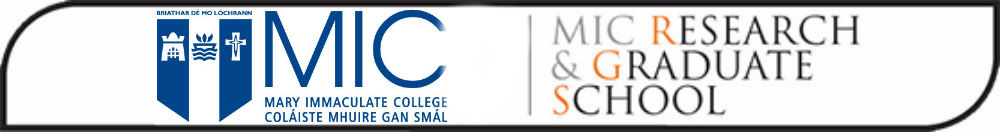 Department of Learning, Society, and Religious Education (LSRE) Application Form AY2022/23Please send Application Form to Dr Maurice Harmon (Maurice.harmon@mic.ul.ie) before 4.00pm Wednesday 1st June 2022. See MIC Departmental Assistantship Award Scheme Information Sheet AY2021/22 and the LSRE Department Information Sheet for further details. ALL applications must be completed electronically – handwritten applications will not be considered.TITLE OF PROGRAMME (Please tick appropriate box to indicate your current/ proposed programme of study):TITLE OF PROGRAMME (Please tick appropriate box to indicate your current/ proposed programme of study):Master's by Research and Thesis (Faculty of Education)Structured PhD in EducationPhD (Faculty of Education)Personal InformationPersonal InformationSTUDENT ID NUMBER:(If you are a current or former MIC (or UL) studentSURNAME:   SURNAME:   	(as on birth certificate, if different from the above)OTHER NAMES IN FULL:   	(as on birth certificate)DATE OF BIRTH (DD / MM / YYYY):NATIONALITY:Contact InformationContact InformationADDRESS FOR CORRESPONDENCE:TELEPHONE NUMBER:MOBILE PHONE NUMBER:EMAIL ADDRESS:THIRD LEVEL EDUCATION - Academic and Professional QualificationsTHIRD LEVEL EDUCATION - Academic and Professional QualificationsTHIRD LEVEL EDUCATION - Academic and Professional QualificationsTHIRD LEVEL EDUCATION - Academic and Professional QualificationsTHIRD LEVEL EDUCATION - Academic and Professional QualificationsTHIRD LEVEL EDUCATION - Academic and Professional QualificationsNames and Addresses of Institutions AttendedYears of studyYears of studyMajor areas of SpecialisationQualificationClass of Qualification (e.g. 1.1, 2.1 etc.) and Final QCA attainedNames and Addresses of Institutions AttendedfromtoMajor areas of SpecialisationQualificationClass of Qualification (e.g. 1.1, 2.1 etc.) and Final QCA attainedExamination(s) to be taken or results pending – please indicate date when results are expectedExamination(s) to be taken or results pending – please indicate date when results are expectedExamination(s) to be taken or results pending – please indicate date when results are expectedExamination(s) to be taken or results pending – please indicate date when results are expectedExamination(s) to be taken or results pending – please indicate date when results are expectedExamination(s) to be taken or results pending – please indicate date when results are expectedWORK EXPERIENCEWORK EXPERIENCEPRESENT OR MOST RECENT EMPLOYMENTPRESENT OR MOST RECENT EMPLOYMENTDates (From / To):Exact title of your post:Full name and address of employer:Nature of work:PREVIOUS EMPLOYMENTPREVIOUS EMPLOYMENTDates (From / To):Exact title of your post:Full name and address of employer:Nature of work:PREVIOUS EMPLOYMENTPREVIOUS EMPLOYMENTDates (From / To):Exact title of your post:Full name and address of employer:Nature of work:PROPOSED/ CURRENT RESEARCH PROGRAMMEPROPOSED/ CURRENT RESEARCH PROGRAMMEHave you identified a member of faculty in the LSRE Department who has agreed to be your Supervisor or is your supervisor? If you have done so, please give the name.Have you identified a member of faculty in the LSRE Department who has agreed to be your Supervisor or is your supervisor? If you have done so, please give the name.Name of Faculty Member:Title of project:Provide a 1,000 word proposal of the research that you intend to undertake/ are undertaking. This should include sections on: Aims; Objectives; Motivation; Research Methodology and Project Description.Research schedule for the remainder of the programme of study not exceeding 500 words (for continuing MIC postgraduate research students only)PARTICULAR ABILITIES suited to the role (research skills, tutoring/ teaching, organisational skills, workshop/ seminar activities, IT skills, online teaching)Please indicate your availability for on campus and online teaching in the course of the working week. PUBLICATIONS AND RESEARCH INTERESTSList Publications / Reports / Dissertations with titles, date and subject and, if applicable, Journal title.Academic Referee 1(Please note it is the applicant’s responsibility to ensure that emailed letters of reference are received by Dr Maurice Harmon before 4.00 pm Wednesday 1st June, 2022. Referees will NOT be contacted on your behalf.Academic Referee 1(Please note it is the applicant’s responsibility to ensure that emailed letters of reference are received by Dr Maurice Harmon before 4.00 pm Wednesday 1st June, 2022. Referees will NOT be contacted on your behalf.Name:Institution:Position:Address:Telephone:Email:Application Portfolio ChecklistApplication Portfolio ChecklistCompleted Departmental Assistantship Award Scheme Application formResearch proposal not exceeding 1,000 wordsResearch schedule for the remainder of the programme of study (continuing students only)One electronic letter of reference from an academic refereeTranscript (s) of academic records